REPUBLIKA HRVATSKA                                                             SPLITSKO – DALMATINSKA ŽUPANIJAUČENIČKI DOM SPLITMatice hrvatske 13, 21000 SplitKLASA:602-03/22-02/58URBROJ:2181-77-02-22-1Split, 18. ožujka  2022.Temeljem članka 127. stavak 4. Zakona o odgoju i obrazovanju u osnovnoj i srednjoj školi ("N.N." broj: 87/08., 86/09., 92/10., 105/10., 90/11., 5/12., 16/12., 86/12., 126/12., 94/13., 152/14., 7/17. 68/18., 98/19. i 64/20.) i članka 59. i  60. Statuta Učeničkog doma Split, Domski odbor Učeničkog doma Split raspisujeNATJEČAJza imenovanje ravnatelja/ice Doma1.   Za ravnatelja/icu Doma može biti imenovana osoba koja ispunjava sljedeće nužne uvjete:završen studij odgovarajuće vrste za rad na radnom mjestu nastavnika ili stručnog suradnika u školskoj ustanovi, a koji može biti:sveučilišni diplomski studij iliintegrirani preddiplomski i diplomski sveučilišni studij ili specijalistički diplomski stručni studij. 1.2.    uvjete propisane čl. 106. Zakona o odgoju i obrazovanju u osnovnoj i srednjoj školida ima najmanje osam (8) godina radnog iskustva u školskim ili drugim ustanovama u sustavu obrazovanja ili tijelima državne uprave nadležnim za obrazovanje, od čega najmanje pet godina na odgojno-obrazovnim poslovima u školskim ustanovama.Ravnatelj/ica Doma imenuje se na pet (5) godina.Uz pisanu prijavu na natječaj kandidati za ravnatelja su dužni dostaviti u izvorniku ili preslici ovjerenoj od strane javnog bilježnika:Dokaze o ispunjavanju nužnih uvjeta iz točke 1. i to:životopis,domovnicu odnosno dokaz o državljanstvudokaz o završenom studiju (diploma),dokaz o stečenim pedagoškim kompetencijama (kandidati koji su završili nenastavnički smjer),dokaz o položenom stručnom ispitu za nastavnika ili stručnog suradnika, osim u slučaju iz čl. 157. st.1 i st.2 Zakona o odgoju i obrazovanju u osnovnoj i srednjoj školi,dokaz o stažu osiguranja u školi ili drugim ustanovama u sustavu obrazovanja ili u tijelima državne uprave nadležnim za obrazovanje (elektronički zapis podataka iz radnog odnosa iz evidencije HZMO)dokaz o stažu iskustva na odgojno-obrazovnim poslovima (potvrda škole o vrsti i trajanju poslova)uvjerenje o nekažnjavanju (dokaz da ne postoje zakonske zapreke za zasnivanje radnog odnosa u školskoj ustanovi propisane čl. 106. Zakona o odgoju i obrazovanju u osnovnoj i srednjoj školi (ne starije od 6 mjeseci od dana objave natječaja)Uz prijavu na natječaj kandidat za ravnatelja/icu dužan je dostaviti program rada za mandatno razdoblje.Program rada za mandatno razdoblje:Kandidati će biti pozvani na predstavljanje programa za mandatno razdoblje sukladno odredbama Zakona o odgoju i obrazovanju u osnovnoj i srednjoj školi.U postupku imenovanja ravnatelja/ice vršit će se vrednovanje dodatnih kompetencija sukladno odredbama Statuta Doma i to:    poznavanje stranog jezika 1 bod    osnovne digitalne vještine  1 bod    iskustvo rada na projektima  1 bod4. Dodatne kompetencije kandidata za izbor ravnatelja koje se vrednuju su poznavanje stranog jezika, osnovne digitalne vještine i iskustvo rada na projektima i dokazuju se na sljedeći način:1. Poznavanje stranog jezika:javnom ispravom, odnosno potvrdom srednjoškolske ili visokoškolske   ustanove, potvrdom ili drugom ispravom osobe ovlaštene za provođenje edukacije stranih jezika, potvrdom ili drugom ispravom ovlaštene fizičke ili pravne  osobe o izvršenom  testiranju znanja stranog jezika drugom ispravom2. Osnovne digitalne vještine:javnom ispravom, odnosno potvrdom srednjoškolske ili visokoškolske ustanove, potvrdom ili drugom ispravom ovlaštene fizičke ili pravne osobe za edukaciju u području informacijskih znanosti, potvrdom ili drugom ispravom ovlaštene fizičke ili pravne osobe o izvršenom testiranju poznavanja digitalnih vještinadrugom ispravom,3. Iskustvo rada na projektima:dokazuje se potvrdom ili ispravom o sudjelovanju u pripremi i provedbi pojedinih projekataosobnom izjavom kandidata u životopisu.U radni odnos ne može biti primljena osoba za čiji prijam postoje zapreke za zasnivanje radnog odnosa iz čl. 106. Zakona o odgoju i obrazovanju u osnovnoj i srednjoj školi  (“N.N.”broj: 87/08., 86/09., 92/10., 105/10.-ispravak, 90/11., 16/12., 86/12., 126/12., 94/13., 152/14., 7/17., 68/18.,  98/19. i 64/20.). Kandidati koji ostvaruju pravo prednosti prilikom zapošljavanja prema čl. 102. Zakona o hrvatskim braniteljima iz Domovinskog rata i članovima njihovih obitelji ("N.N." broj: 121/17. i 98/19.), čl. 48. Zakona o civilnim stradalnicima iz Domovinskog rata („N.N“. 84/21.), članku 48.f  Zakona o zaštiti vojnih i civilnih invalida rata ("N.N." broj: 33/92., 77/92., 27/93., 58/93., 2/94., 76/94., 108/95., 108/96., 82/01., 103/03., 148/13. i 98/19.) i čl. 9. Zakona o profesionalnoj rehabilitaciji i zapošljavanju osoba s invaliditetom ("N.N." broj: 157/13., 152/14., 39/18. i 32/20.) dužni su se u prijavi na natječaj pozvati na to pravo te imaju prednost u odnosu na ostale kandidate samo pod jednakim uvjetima.  Kandidat koji se poziva na pravo prednosti pri zapošljavanju temeljem čl. 102.  Zakona o pravima hrvatskih branitelja iz Domovinskog rata i članova njihovih obitelji ("N.N." broj: 121/17.,  98/19. i 84/21.) dužan je dostaviti i sve potrebne dokaze, kojima se dokazuje neko od prava, iz članka 103. navedenog Zakona, a koji su dostupni na poveznici Ministarstva hrvatskih branitelja:https://branitelji.gov.hr/UserDocsImages/dokumenti/Nikola/popis%20dokaza%20za%20ostvarivanje%20prava%20prednosti%20pri%20zapo%C5%A1ljavanju-%20ZOHBDR%202021.pdf  te dokaz iz kojeg je vidljivo na koji je način prestao radni odnos kod posljednjeg poslodavca (rješenje/obavijest o prestanku radnog odnosa, sporazum i drugo). Kandidat koji se poziva na pravo prednosti pri zapošljavanju sukladno čl. 48.Zakona o civilnim stradalnicima iz Domovinskog rata  (N.N. br. 84/21,) dužan je  dostaviti i sve potrebne dokaze kojima se dokazuje neko od prava prednosti pri zapošljavanju (čl. 49. st.1. Zakona) dostupne na poveznici Ministarstva hrvatskih branitelja:https://branitelji.gov.hr/UserDocsImages/dokumenti/Nikola/popis%20dokaza%20za%20ostvarivanje%20prava%20prednosti%20pri%20zapo%C5%A1ljavanju-%20Zakon%20o%20civilnim%20stradalnicima%20iz%20DR.pdf  te dokaz iz kojeg je vidljivo na koji je način prestao radni odnos kod posljednjeg poslodavca (rješenje/obavijest o prestanku radnog odnosa, sporazum i drugo). Kandidat koji se poziva na pravo prednosti pri zapošljavanju sukladno čl. 48.f Zakona o zaštiti vojnih i civilnih invalida rata ("N.N." broj: 33/92., 77/92., 27/93., 58/93., 2/94., 76/94., 108/95., 108/96., 82/01., 103/03., 148/13. i 98/19.) dužan je dostaviti rješenje ili potvrdu o priznatom statusu iz koje je vidljivo ostvarivanje spomenutog prava te dokaz iz kojeg je vidljivo na koji je način prestao radni odnos kod posljednjeg poslodavca (rješenje/obavijest o prestanku radnog odnosa, sporazum i drugo).Kandidat koji se poziva na pravo prednosti pri zapošljavanju sukladno čl. 9. Zakona o profesionalnoj rehabilitaciji i zapošljavanju osoba s invaliditetom ("N.N." broj: 157/13., 152/14., 39/18. i 32/20.) dužan je dostaviti rješenje o utvrđenom invaliditetu, odnosno drugu javnu ispravu o invaliditetu, na temelju koje se osoba može upisati u očevidnik zaposlenih osoba s invaliditetom te dokaz iz kojeg je vidljivo na koji je način prestao radni odnos kod posljednjeg poslodavca (rješenje/obavijest o prestanku radnog odnosa, sporazum i drugo). Rok za podnošenje prijava je osam (8) dana od dana objave natječaja.Na natječaj se mogu javiti osobe oba spola.Podnošenjem prijave na natječaj, kandidati daju privolu Učeničkom domu Split za obradu osobnih podataka u skladu s propisima kojima je propisana zaštita osobnih podataka u svrhu  provedbe natječajnog postupka i rezultata natječaja.Prijave na natječaj s potrebnom dokumentacijom dostaviti u zatvorenoj omotnici s naznakom: "Prijava na natječaj za ravnatelja/icu – ne otvaraj", osobno ili preporučenom pošiljkom na adresu: Učenički dom Split, Matice hrvatske 13, 21000 Split. Nepotpune prijave, odnosno prijave koje ne sadrže sve tražene dokumente ili nemaju dokumente u traženom izvorniku ili preslici ovjerenoj od strane javnog bilježnika, kao i prijave koje pristignu izvan roka, neće se razmatrati te se osobe koje podnesu takve prijave ne smatraju kandidatima prijavljenim na natječaj.O rezultatima natječaja kandidati će biti obaviješteni preporučenom pisanom poštanskom pošiljkom s povratnicom u roku od 45 dana od dana isteka roka za podnošenje prijava.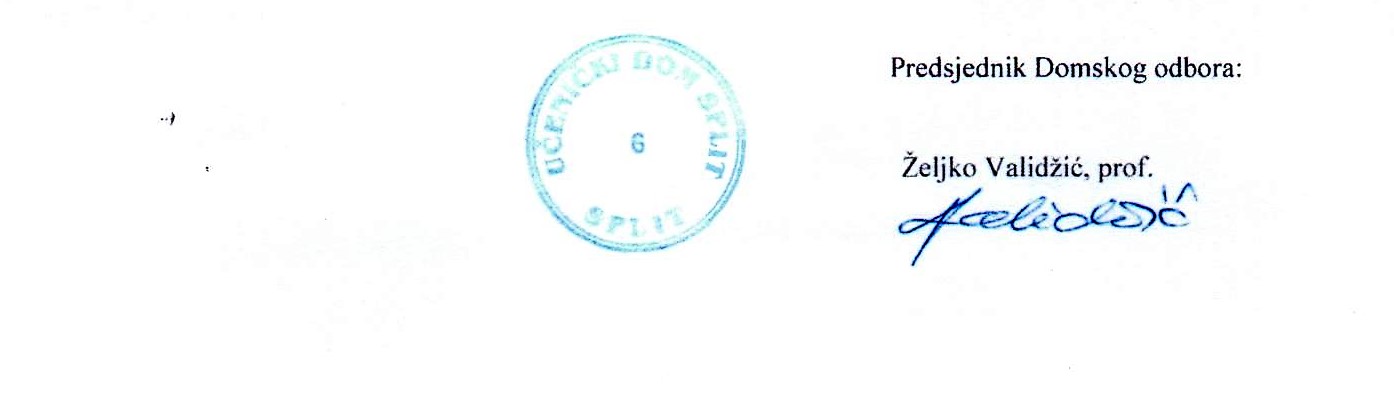 